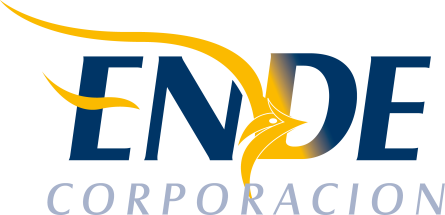 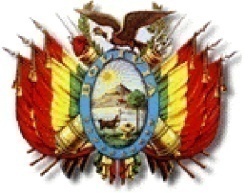                          ESTADO PLURINACIONAL DE BOLIVIAEMPRESA NACIONAL DE ELECTRICIDAD - ENDEINVITACIÓN A PRESENTAR EXPRESIONES DE INTERÉS La Empresa Nacional de Electricidad - ENDE, invita públicamente a personas naturales en diferentes áreas de formación  a presentar expresiones de interés del siguiente requerimiento:“SERVICIO DE CONSULTORIA INDIVIDUAL DE LINEA PARA LA GERENCIA NACIONAL DE OPERACION SISTEMAS ELECTRICOS - SISTEMA GUAYARAMERIN 2019 - 1”CONTRATACIÓN DIRECTA CON PROCESO PREVIO: CDCPP-ENDE-2019-016	Encargado de atender consultas vía correo electrónico:	Lic. Celida Acosta Diaz 	e-mail: celida.acosta@ende.boORGANISMO FINANCIADOR: RECURSOS PROPIOSDOCUMENTO DE EXPRESION DE INTERES: Los interesados podrán solicitar y obtener información sobre el presente requerimiento, a partir del día 11 de enero de 2019 en la siguiente página web: 	Página Web: http://www.ende.bo/expresiones-de-interes/vigentes/PRESENTACIÓN DE EXPRESIONES DE INTERÉS: Deberán presentarse en las oficinas de ENDE - CORPORACION, ubicadas en la, calle Colombia Nº 655 zona central, de acuerdo al cronograma establecido en el proceso, en horas de oficina. Cochabamba -  enero - 2019